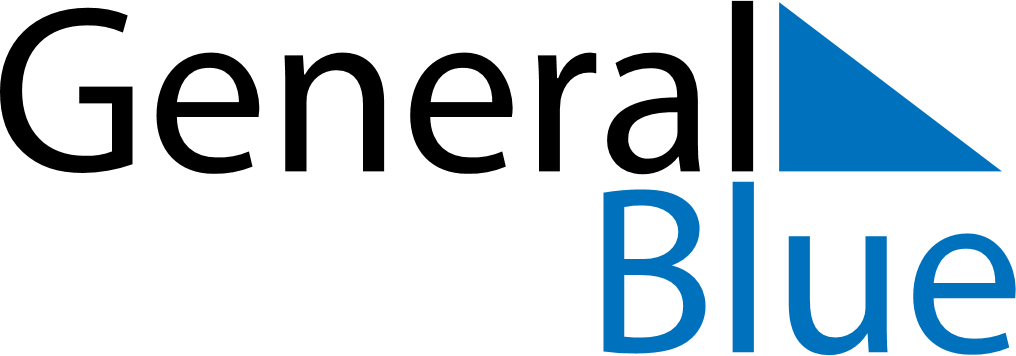 August 2025August 2025August 2025HungaryHungaryMondayTuesdayWednesdayThursdayFridaySaturdaySunday123456789101112131415161718192021222324Saint Stephen’s Day25262728293031